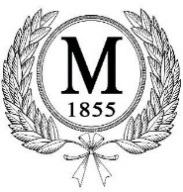 I solemnly swear (or affirm) that I will support the Constitution and will obey the laws of the United States and the State of Tennessee, that I will, in all respects, observe the provisions of the Charter and ordinances of the Town of Mason, and that I will faithfully discharge the duties of the office of “Chief of Police.”___________________________Chief of Police Richard Jewell	___________________________		   	Mayor Emmit Gooden___________________________Town Recorder Lureatha HarrisEmmit D. Gooden, Mayor                                   egooden@townofmasontn.org